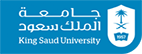 Course Name: Principles of Organic Chemistry (2)Course Code: CHEM 340					Summer Semester (393)Student Name:							ID #:HomeworkQuestion:Answer: